Name of Journal: World Journal of Gastrointestinal SurgeryManuscript NO: 88528Manuscript Type: ORIGINAL ARTICLERetrospective StudyPredicting short-term major postoperative complications in intestinal resection for Crohn’s disease: A machine learning-based studyWang FT et al. ML models predict CD surgery complicationsFang-Tao Wang, Yin Lin, Xiao-Qi Yuan, Ren-Yuan Gao, Xiao-Cai Wu, Wei-Wei Xu, Tian-Qi Wu, Kai Xia, Yi-Ran Jiao, Lu Yin, Chun-Qiu ChenFang-Tao Wang, Yin Lin, Xiao-Qi Yuan, Ren-Yuan Gao, Xiao-Cai Wu, Wei-Wei Xu, Tian-Qi Wu, Kai Xia, Yi-Ran Jiao, Lu Yin, Chun-Qiu Chen, Diagnostic and Treatment Center for Refractory Diseases of Abdomen Surgery, Shanghai Tenth People’s Hospital, Tongji University School of Medicine, Shanghai 200072, ChinaAuthor contributions: Wang FT contributed to the manuscript writing, data collection and analysis; Lin Y, Yuan XQ, Gao RY, Wu XC, Xu WW, Wu TQ, Xia K, and Jiao YR collected data; Yin L and Chen CQ were involved in the conceptualization and supervision of this manuscript; and all authors approved the final manuscript.Supported by Horizontal Project of Shanghai Tenth People’s Hospital, No. DS05!06!22016 and DS05!06!22017.Corresponding author: Chun-Qiu Chen, MD, PhD, Associate Professor, Chief Doctor, Diagnostic and Treatment Center for Refractory Diseases of Abdomen Surgery, Shanghai Tenth People’s Hospital, Tongji University School of Medicine, No. 301 Yanchang Middle Road, Shanghai 200072, China. chenchunqiu6@126.comReceived: September 27, 2023Revised: January 12, 2024Accepted: Published online: AbstractBACKGROUNDDue to the complexity and numerous comorbidities associated with Crohn’s disease (CD), the incidence of postoperative complications is high, significantly impacting the recovery and prognosis of patients. Consequently, additional studies are required to precisely predict short-term major complications following intestinal resection (IR), aiding surgical decision-making and optimizing patient care.AIMTo construct novel models based on machine learning (ML) to predict short-term major postoperative complications in patients with CD following IR.METHODSA retrospective analysis was performed on clinical data derived from a patient cohort that underwent IR for CD from January 2017 to December 2022. The study participants were randomly allocated to either a training cohort or a validation cohort. The logistic regression and random forest (RF) were applied to construct models in the training cohort, with model discrimination evaluated using the area under the curves (AUC). The validation cohort assessed the performance of the constructed models.RESULTSOut of the 259 patients encompassed in the study, 5.0% encountered major postoperative complications (Clavien-Dindo ≥ III) within 30 d following IR for CD. The AUC for the logistic model was 0.916, significantly lower than the AUC of 0.965 for the RF model. The logistic model incorporated a preoperative CD activity index (CDAI) of ≥ 220, a diminished preoperative serum albumin level, conversion to laparotomy surgery, and an extended operation time. A nomogram for the logistic model was plotted. Except for the surgical approach, the other three variables ranked among the top four important variables in the novel ML model.CONCLUSIONBoth the nomogram and RF exhibited good performance in predicting short-term major postoperative complications in patients with CD, with the RF model showing more superiority. A preoperative CDAI of ≥ 220, a diminished preoperative serum albumin level, and an extended operation time might be the most crucial variables. The findings of this study can assist clinicians in identifying patients at a higher risk for complications and offering personalized perioperative management to enhance patient outcomes.Key Words: Crohn’s disease; Postoperative complications; Nomogram; Random forest; Intestinal resectionWang FT, Lin Y, Yuan XQ, Gao RY, Wu XC, Xu WW, Wu TQ, Xia K, Jiao YR, Yin L, Chen CQ. Predicting short-term major postoperative complications in intestinal resection for Crohn’s disease: A machine learning-based study. World J Gastrointest Surg 2024; In pressCore Tip: Given the unique characteristics of Crohn’s disease (CD), the incidence of postoperative complications is notably high. Previous studies, while identifying risk factors influencing these complications, often yield inconsistent results due to the heterogeneity of patient populations. This machine learning-based study included data from a single center over a relatively short period in China. Novel models employing logistic regression and random forest were developed to inform individualized perioperative management of patients with CD. The models, particularly the random forest, demonstrated robust performance, highlighting the significance of preoperative CD activity index, serum albumin levels, and operation time as crucial predictors.INTRODUCTIONInflammatory bowel disease (IBD) exhibits a high incidence and prevalence in Western developed countries, being a more common gastrointestinal disease in Europe and North America. Since the beginning of the 21st century, the incidence of IBD in European and American countries has gradually stabilized, while in non-Western countries, particularly in Asia, South America, and Eastern and Southern Europe, the incidence of IBD has exhibited an upward trend[1,2]. In China, the number of IBD cases has demonstrated a substantial growth trend over the past two decades[3]. Particularly in densely populated developed cities, the incidence of Crohn’s disease (CD) has increased significantly, ranging from 0.07/100000 to 1.27/100000[4].Despite advances in medical therapy, 70% to 90% of patients with CD necessitate surgery in their lifetime[5], and postoperative complications are prevalent[6]. Special attention should be directed towards major postoperative complications, including intra-abdominal sepsis complications (IASC), bleeding, anastomotic fistula, and intestinal obstruction. Such complications can result in prolonged hospital stays, heightened healthcare costs, and adverse patient outcomes[7]. Identifying risk factors for these complications is crucial for optimizing the care of patients with CD undergoing surgery.Several studies have explored the risk factors for postoperative complications in patients with CD, yet the results have been inconsistent, frequently constrained by heterogeneous patient populations. Additionally, these studies encompass a relatively broad inclusion period, during which medical therapy and management approaches have been enhanced[8-10]. Furthermore, the mesentery in patients with CD tends to undergo thickening, significantly elevating the risk of intraoperative and postoperative bleeding. Nevertheless, the majority of prior studies examining the risk factors for postoperative complications concentrated solely on anastomotic fistula and IASC, neglecting postoperative bleeding[11-14]. Furthermore, prior studies on the factors influencing postoperative complications in patients with CD were exclusively grounded in traditional regression models and did not employ advanced machine learning (ML) models. In recent years, ML technologies have gained widespread application in the field of intelligent healthcare, bearing significant practical and societal significance in clinical decision-making and clinical diagnosis[15,16]. ML-based models have demonstrated high accuracy in predicting medical outcomes and identifying high-risk patients[17,18].In this study, we aimed to identify factors that may elevate the risk of overall short-term major postoperative complications (Clavien-Dindo ≥ III) and prolonged hospital stays following intestinal resection (IR) for CD. Additionally, besides constructing a nomogram predictive model using the logistic model, we utilized an improved ML model, specifically random forest (RF) analysis, to identify key factors influencing short-term major postoperative complications in CD. Through enhancing the identification and management of postoperative complications, we can ultimately improve patient outcomes and alleviate the burden of CD on healthcare systems.MATERIALS AND METHODSPatientsA retrospective analysis of a surgical database involving CD patients who underwent IR at our center from January 2017 to December 2022 was conducted. Inclusion criteria required a diagnosis of CD confirmed by histology or clinical presentation. Exclusion criteria encompassed incomplete medical records. The study was registered in the Chinese clinical trial database with the registration number ChicTR-InR-16009321 and obtained approval from the Shanghai Tenth People’s Hospital Ethics Committee (SHSY-IEC-5.0/24K3/P01). The requirement for informed consent was waived due to the retrospective nature of this study.MethodsPatient demographics, clinical characteristics, laboratory test results, surgical details, and postoperative outcomes were extracted from electronic medical records. The primary outcome was the occurrence of short-term major postoperative complications (Clavien-Dindo ≥ III), defined as surgical complications within 30 d, including anastomotic fistula, IASC, bleeding, and intestinal obstruction. The secondary outcome was the length of postoperative hospital stay. The dataset was randomly divided into a training cohort and a validation cohort in a 7:3 ratio. χ2 tests or independent sample t-tests were used for univariate analysis to identify risk factors for major postoperative complications. Multivariate logistic regression analysis was performed to identify independent risk factors for major postoperative complications. Univariate and multivariate linear regression analyses were conducted to determine the independent factors affecting postoperative hospital stay. Models were constructed using the training cohort, including a nomogram predictive model based on logistic regression analysis and an improved ML approach, specifically a RF analysis model. The area under the curves (AUC) was utilized to evaluate the discriminatory performance of the model, while the validation cohort was employed to assess the overall performance. DeLong’s test was applied to compare differences between two AUCs. Additionally, calibration curve was performed to evaluate the calibrating ability of the nomogram model. SHapley Additive exPlanations (SHAP) were then utilized to quantify the importance of each feature in the RF analysis by calculating the contribution of each feature to the predicted outcome. Significance was considered for P < 0.05. All analyses were conducted using R software version 4.3.2.RESULTSPatients’ characteristics and surgical outcomesA total of 259 CD patients who underwent IR during the study period were included in the analysis and randomly divided into a training cohort (n = 181) and a validation cohort (n = 78). All surgeries, including elective and emergency procedures, were performed by the same team of surgeons specializing in IBD surgery at our center. The indications for all CD patients to undergo surgery were the presence of one or more complications. Among the 259 patients, there were a total of 13 cases with major surgical complications, including 1 case (0.9% of all patients with anastomosis) of anastomotic leakage, 5 cases (1.9%) of intra-abdominal sepsis, 1 case (0.4%) of ileus, and 6 cases (2.4%) of bleeding. Intestinal obstruction and 2 cases of intra-abdominal bleeding were treated with reoperation, 2 cases of intestinal bleeding were treated with endoscopic intervention, and anastomotic leakage and intra-abdominal sepsis were managed with irrigation, drainage, and antibiotics. The remaining postoperative complications were treated conservatively with symptomatic drugs. All patients were discharged after recovery. The average length of postoperative hospital stay for all patients was 9.8 ± 3.8 d.Factors related to major postoperative complications and postoperative hospital stayThe patients in the training cohort were further divided into the major postoperative complication group and the non-major postoperative complication group. Univariate analysis identified that patients who developed major postoperative complications had a lower preoperative serum albumin level, and most experienced moderate to severe preoperative CD activity index (CDAI) staging (CDAI ≥ 220). Moreover, the conversion rate from laparoscopy to laparotomy was higher in the group with major postoperative complications, and they were more likely to have a longer operation time and more intraoperative blood loss (Tables 1 and 2; all P < 0.05). Additionally, multivariate logistic regression analysis was performed to identify independent risk factors for major postoperative complications. The results showed that a lower level of preoperative serum albumin [odds ratio (OR) = 0.826, 95% confidence interval (CI): 0.705-0.968], a preoperative CDAI of ≥ 220 (OR = 10.084, 95%CI: 1.011-100.626), conversion to laparotomy surgery (OR = 7.000, 95%CI: 1.118-41.244), and a longer operation time (OR = 1.026, 95%CI: 1.008-1.045) were all significantly correlated with the occurrence of major postoperative complications (Table 3).Univariate analysis of the entire data cohort showed several significant factors associated with a longer postoperative hospital stay. These were emergency surgery (P < 0.001), laparotomy approach (P < 0.001), small bowel segmentectomy (P = 0.039, vs ileocecal resection), longer operation time (P = 0.001), and more intraoperative blood loss (P = 0.004). The independent risk factors significantly associated with a longer postoperative hospital stay in the multivariate analysis included a lower level of preoperative hemoglobin (P = 0.015), emergency surgery (P = 0.001), laparotomy approach (P < 0.001), and longer operation time (P < 0.001) (Table 4).Construction and evaluation of nomogram predictive model for major postoperative complicationsA nomogram predictive model was established based on these independent risk factors identified for the occurrence of major postoperative complications (Figure 1). In the training cohort, the AUC was 0.916 (95%CI: 0.853-0.978), with a sensitivity of 1 and a specificity of 0.743 (Figure 2A). In the validation cohort, the AUC was 0.960 (95%CI: 0.907-1.000), with a sensitivity of 1 and a specificity of 0.933 (Figure 2B). The calibration curve showed good consistency between the predicted and actual probabilities, indicating that the nomogram had good predictive performance (Figure 2C).RF model based on improved MLIn the RF model, the AUC for the training cohort reached 0.965 (95%CI: 0.942-0.988), with a sensitivity of 1.000 and specificity of 0.833 (Figure 3A), significantly outperforming the AUC of the traditional logistic regression model (P < 0.05). In the validation cohort, the AUC of the RF model reached 0.924 (95%CI: 0.855-0.993), with a sensitivity of 1.000 and specificity of 0.880 (Figure 3B). The feature importance was illustrated in Figure 4. Preoperative CDAI, operation time, serum albumin, and body mass index (BMI) were identified as the top four important variables, whereas the surgical approach held the seventh position. Preoperative CDAI, operation time, and serum albumin were visibly higher than other indicators and aligned with the variables included in the logistic regression model, highlighting their prominent predictive role. Finally, SHAP was used to interpret the RF model, as shown in Figure 5. It was also observed that serum albumin, operation time, and preoperative CDAI played the most crucial role in predicting and explaining the RF model. Specifically, low preoperative serum albumin, prolonged operation time, and preoperative CDAI of ≥ 220 were associated with an increased likelihood of short-term major postoperative complications.DISCUSSIONML has the advantages of dealing with big data, strong objectivity and reliability, and good repeatability. Previous studies have confirmed the application value of ML algorithms in clinical diagnosis and prognosis[19,20]. Moreover, ML algorithms play a crucial role in constructing predictive models, especially in assisting clinical decision-makers to precisely identify high-risk patients and offer timely and accurate treatment, thereby enhancing patient prognosis[21,22].Previous studies only discussed risk factors related to postoperative complications of CD, such as a low preoperative serum albumin level, a high preoperative CDAI score, and primary anastomosis[12,23,24]. However, these studies didn’t build improved ML models for predicting postoperative complications for CD after surgery, although they might also build traditional logistic regression models. Therefore, this study is the first to use an improved ML algorithm, specifically the RF analysis model, to predict the likelihood of CD patients developing short-term major complications after IR. Multivariate logistic regression analysis determined that a preoperative CDAI of ≥ 220, a diminished preoperative serum albumin level, conversion to autotomy surgery, and an extended operation time were important risk factors for short-term major postoperative complications in patients with CD. Although the prediction performance of the RF model is better than that of the logistic regression model, it is worth noting that three of the most important variables screened by the RF analysis are consistent with the logistic regression model, namely, serum albumin, preoperative CDAI, and operation time.Hypoalbuminemia, indicative of malnutrition and systemic inflammation, can negatively impact wound healing, immune response, and overall recovery[25]. Recognizing the importance of preoperative nutritional optimization can help mitigate this risk factor and improve patient outcomes[23,26-29]. In our center, CD patients with poor nutritional status routinely receive enhanced nutritional support, including parenteral nutrition. This was also confirmed by the preoperative albumin level of 36.6 ± 5.5 g/L in this study cohort. However, the preoperative albumin level of patients undergoing emergency surgery was significantly lower than that of patients undergoing elective surgery (31.4 ± 4.4 vs 36.9 ± 5.4, P < 0.001). Therefore, in addition to doctors’ need to strengthen perioperative nutritional management of CD patients, patients themselves should also pay attention to disease monitoring to avoid emergency surgery.In our cohort, preoperative moderate to severe CDAI staging emerged as a significant risk factor. The CDAI was developed in 1976 for the National Collaborative Study on CD[30]. While CDAI has been widely used in clinical practice because of the simplicity of its evaluation methods, it is important to note that some of its indicators are relatively subjective, ignoring objective indicators of inflammation, such as albumin and erythrocyte sedimentation rate[31]. Despite these limitations, CDAI remains a tool for assessing response to CD treatment and disease activity. Two recent studies have also shown that a higher preoperative CDAI score significantly increases postoperative complications[24,32]. The CDAI is derived based on the patient’s disease symptoms and recent nutritional status in the past week, which once again emphasizes the influence of the disease status and the patient’s nutritional status on surgical treatment. Therefore, effective perioperative inflammation control and nutritional support are both strongly needed to reduce CDAI score in order to prevent postoperative complications.Another identified risk factor was the prolonged operation time, which was consistent with a previous meta-analysis[33] that found a 14% increase in the likelihood of complications for every 30-min increase in operation time. Longer operation time was also considered to be a risk factor for postoperative complications in the treatment for CD with repeat ileocolic resection in a recent study[34], which also indicated that longer operation time was only significantly associated with a higher BMI in patients. The prolonged operation time associated with increased complications should be a multifaceted result, including prolonged exposure to microbial and anesthesia, as well as increased surgeon fatigue. Moreover, the longer the operation time, the more complicated or difficult the surgical procedure, with which higher rates of complications are expected.Additionally, the conversion to laparotomy surgery was found to be a risk factor for complications, which was also associated with a longer postoperative hospitalization time. However, in the RF model, it didn’t rank high in importance. Laparotomy, a more invasive surgical approach involving a larger incision, can lead to greater tissue trauma, prolonged operation time, and increased postoperative pain[35,36]. Previous studies have shown that laparoscopic surgery in patients with CD has a considerable or lower rate of postoperative short-term overall complications, including intra-abdominal abscesses and/or anastomotic leakage, as well as a lower rate of reoperation and significantly shorter hospital stay, compared with traditional open surgery[37,38]. Unlike previous studies, the logistic regression analysis in this study further indicated that the conversion to open surgery was more likely to result in postoperative complications, underscoring the importance of preoperative evaluation of the feasibility of minimally invasive surgery. Nevertheless, the safety and feasibility of minimally invasive techniques in CD patients has been affirmed by multiple studies[39-43], even in complex and repeat surgery cases. The experience at our center also confirmed that minimally invasive surgery was the first choice after adequate preoperative nutritional support and comprehensive preoperative examination[44], as it could accelerate postoperative recovery and reduce the incidence of abdominal adhesions, which was more conducive to the needs of CD patients for secondary abdominal surgery.Surgical strategies for CD include IR with primary anastomosis or temporary stoma creation followed by delayed anastomosis. The latter is intended to reduce the occurrence of serious complications such as IASC and anastomotic fistula, especially for penetrating disease[45-47] and colonic CD[48,49]. In the cases included in this study, 59.1% of patients underwent staged surgery, and neither penetrating disease nor colectomy was found to be an independent risk factor for major postoperative complications, which again indicates that reasonable selection of staged surgery can effectively reduce postoperative IASC.Some authors have found that repeat bowel resection increases the risk of postoperative anastomotic fistula in patients with CD[50,51], but as with two other recent studies[46,52], this did not appear in our study. We believe that even complex surgeries, including repeated bowel resection and anastomosis, can be performed with low postoperative morbidity, as long as perioperative preparations are made carefully. In most respects, the factors that affect postoperative complications and hospitalization time were consistent, but there were also some differences. In our cohort, a lower preoperative hemoglobin level, emergency surgery, laparotomy approach, and longer operation time were associated with longer hospitalization time. Although emergency surgery increased postoperative hospitalization time, it did not increase the risk of postoperative complications. However, this again emphasizes the importance of dynamic monitoring of patients with CD to avoid emergency procedure.The nomogram model developed in this study provides a valuable tool for predicting the probability of major postoperative complications in patients with CD undergoing IR. By incorporating the identified risk factors into a visual and easily interpretable format, the nomogram enables clinicians to estimate an individual patient’s risk level. More importantly, in this study, we built a RF model based on an improved ML algorithm. Through combined analysis with the traditional logistic regression model, the risk factors affecting the short-term major complications of patients with CD can be more accurately identified. This personalized risk assessment enhances clinical decision-making and facilitates tailored perioperative management, including interventions and close monitoring for high-risk patients. This proactive approach can lead to improved patient outcomes, reduced morbidity, and enhanced overall healthcare quality.It is essential to acknowledge the limitations of this study. The retrospective nature and single-center design may restrict the generalizability of the findings. External validation in diverse patient cohorts is necessary to assess the novel models’ reliability and applicability in different healthcare settings. Additionally, the study focused on short-term major postoperative complications within 30 d, and long-term complications were not considered.CONCLUSIONIn conclusion, both nomogram model and RF model had good predictive ability in identifying high-risk CD patients with major short-term postoperative complications. ML models can help us filter out the most important influences more accurately and provide clinicians with a personalized risk assessment tool that can guide decision-making and optimize perioperative management. Implementing the novel models in routine clinical care can lead to improved patient outcomes, enhanced patient-centered care, and contribute to ongoing quality improvement efforts in surgical practice.ARTICLE HIGHLIGHTSResearch backgroundThe high incidence of postoperative complications in Crohn’s disease (CD) has prompted an urgent need for predicting postoperative risks, especially in perioperative decision-making. The improved machine learning (ML)-based models have demonstrated high accuracy in predicting medical outcomes and identifying high-risk patients.Research motivationShort-term major postoperative complications in CD deserve particular attention to enhance the accuracy of perioperative decision-making and the expected patient recovery.Research objectivesThis study aimed to clearly identify the key risk factors for short-term major postoperative complications in CD patients, construct and verify the logistics regression model and random forest (RF) model based on ML, so as to enhance the accuracy of surgical decision-making.Research methodsA retrospective analysis was conducted on surgical data from CD patients between 2017 and 2022. Patients underwent rigorous screening before being randomly assigned to training and validation groups. Independent risk factors for short-term postoperative major complications were determined by logistic regression analysis, and a nomogram prediction model was constructed. Concurrently, RF analysis was conducted to screen important factors for short-term postoperative major complications.Research resultsAmong the included 259 CD patients, it was observed that 5.0% experienced major complications within 30 d postoperatively. CD activity index ≥ 220, longer operation time, and reduced preoperative albumin levels were identified as significant factors influencing the occurrence of major postoperative short-term complications in both models.Research conclusionsBoth the nomogram model and the RF model established in this study demonstrated good predictive performance, offering practical individualized risk assessment for clinical decision-making.Research perspectivesThe application of ML-based predictive models to assist personalized medical decision making in CD surgery is valuable. Predictive models across diverse clinical practices necessitate further integration, improvement, and promotion.REFERENCES1 Molodecky NA, Soon IS, Rabi DM, Ghali WA, Ferris M, Chernoff G, Benchimol EI, Panaccione R, Ghosh S, Barkema HW, Kaplan GG. Increasing incidence and prevalence of the inflammatory bowel diseases with time, based on systematic review. Gastroenterology 2012; 142: 46-54.e42; quiz e30 [PMID: 22001864 DOI: 10.1053/j.gastro.2011.10.001]2 Lovasz BD, Golovics PA, Vegh Z, Lakatos PL. New trends in inflammatory bowel disease epidemiology and disease course in Eastern Europe. Dig Liver Dis 2013; 45: 269-276 [PMID: 23010518 DOI: 10.1016/j.dld.2012.08.020]3 Gu WJ, Ning FL, Jin HR, Zhao ZM, Lyu J, Pei JP, Cao SY, Zeng YJ, Abe M, Nishiyama K, Zhang CD. Burden and Trends of IBD in 5 Asian Countries From 1990 to 2019: A Comparison With the United States and the United Kingdom. Dis Colon Rectum 2023; 66: 567-578 [PMID: 35905144 DOI: 10.1097/DCR.0000000000002491]4 Ng SC, Kaplan GG, Tang W, Banerjee R, Adigopula B, Underwood FE, Tanyingoh D, Wei SC, Lin WC, Lin HH, Li J, Bell S, Niewiadomski O, Kamm MA, Zeng Z, Chen M, Hu P, Ong D, Ooi CJ, Ling KL, Miao Y, Miao J, Janaka de Silva H, Niriella M, Aniwan S, Limsrivilai J, Pisespongsa P, Wu K, Yang H, Ng KK, Yu HH, Wang Y, Ouyang Q, Abdullah M, Simadibrata M, Gunawan J, Hilmi I, Lee Goh K, Cao Q, Sheng H, Ong-Go A, Chong VH, Ching JYL, Wu JCY, Chan FKL, Sung JJY. Population Density and Risk of Inflammatory Bowel Disease: A Prospective Population-Based Study in 13 Countries or Regions in Asia-Pacific. Am J Gastroenterol 2019; 114: 107-115 [PMID: 30177785 DOI: 10.1038/s41395-018-0233-2]5 Luglio G, Rispo A, Imperatore N, Giglio MC, Amendola A, Tropeano FP, Peltrini R, Castiglione F, De Palma GD, Bucci L. Surgical Prevention of Anastomotic Recurrence by Excluding Mesentery in Crohn's Disease: The SuPREMe-CD Study - A Randomized Clinical Trial. Ann Surg 2020; 272: 210-217 [PMID: 32675483 DOI: 10.1097/SLA.0000000000003821]6 Luglio G, Pellegrini L, Rispo A, Tropeano FP, Imperatore N, Pagano G, Amendola A, Testa A, De Palma GD, Castiglione F. Post-operative morbidity in Crohn's disease: what is the impact of patient-, disease- and surgery-related factors? Int J Colorectal Dis 2022; 37: 411-419 [PMID: 35013822 DOI: 10.1007/s00384-021-04076-5]7 Haugen AS, Wæhle HV, Almeland SK, Harthug S, Sevdalis N, Eide GE, Nortvedt MW, Smith I, Søfteland E. Causal Analysis of World Health Organization's Surgical Safety Checklist Implementation Quality and Impact on Care Processes and Patient Outcomes: Secondary Analysis From a Large Stepped Wedge Cluster Randomized Controlled Trial in Norway. Ann Surg 2019; 269: 283-290 [PMID: 29112512 DOI: 10.1097/SLA.0000000000002584]8 Alves A, Panis Y, Bouhnik Y, Pocard M, Vicaut E, Valleur P. Risk factors for intra-abdominal septic complications after a first ileocecal resection for Crohn's disease: a multivariate analysis in 161 consecutive patients. Dis Colon Rectum 2007; 50: 331-336 [PMID: 17252288 DOI: 10.1007/s10350-006-0782-0]9 Yamamoto T, Spinelli A, Suzuki Y, Saad-Hossne R, Teixeira FV, de Albuquerque IC, da Silva RN, de Barcelos IF, Takeuchi K, Yamada A, Shimoyama T, da Silva Kotze LM, Sacchi M, Danese S, Kotze PG. Risk factors for complications after ileocolonic resection for Crohn's disease with a major focus on the impact of preoperative immunosuppressive and biologic therapy: A retrospective international multicentre study. United European Gastroenterol J 2016; 4: 784-793 [PMID: 28408996 DOI: 10.1177/2050640615600116]10 Penninck E, Fumery M, Armengol-Debeir L, Sarter H, Savoye G, Turck D, Pineton de Chambrun G, Vasseur F, Dupas JL, Lerebours E, Colombel JF, Peyrin-Biroulet L, Gower-Rousseau C; EPIMAD Group. Postoperative Complications in Pediatric Inflammatory Bowel Disease: A Population-based Study. Inflamm Bowel Dis 2016; 22: 127-133 [PMID: 26355466 DOI: 10.1097/MIB.0000000000000576]11 Zhang C, Zhang T, Shen Z, Zhong J, Wang Z. Preoperative Prognostic Nutritional Index and Nomogram for Predicting the Risk of Postoperative Complications in Patients With Crohn's Disease. Clin Transl Gastroenterol 2023; 14: e00563 [PMID: 36622235 DOI: 10.14309/ctg.0000000000000563]12 Wang K, Huang L, Huang W, Liu R, Chen X, Guo Z, Qian W, Yin Y, Li Y, Zhu W. Predictive Value of CT Enterography Index for Postoperative Intra-abdominal Septic Complications in Patients With Crohn's Disease: Implications for Surgical Decision-Making. Dis Colon Rectum 2021; 64: 964-976 [PMID: 33951684 DOI: 10.1097/DCR.0000000000001796]13 Wu E, Duan M, Han J, Zhang H, Zhou Y, Cao L, Gong J, Guo Z, Li Y, Zhu W. Patients with Crohn's Disease Undergoing Abdominal Surgery: Clinical and Prognostic Evaluation Based on a Single-Center Cohort in China. World J Surg 2022; 46: 450-460 [PMID: 34718840 DOI: 10.1007/s00268-021-06366-z]14 Zhu F, Li Y, Guo Z, Cao L, Feng D, Zhang T, Zhu W, Gong J. Nomogram to Predict Postoperative Intra-abdominal Septic Complications After Bowel Resection and Primary Anastomosis for Crohn's Disease. Dis Colon Rectum 2020; 63: 629-638 [PMID: 32032204 DOI: 10.1097/DCR.0000000000001602]15 Xue B, Li D, Lu C, King CR, Wildes T, Avidan MS, Kannampallil T, Abraham J. Use of Machine Learning to Develop and Evaluate Models Using Preoperative and Intraoperative Data to Identify Risks of Postoperative Complications. JAMA Netw Open 2021; 4: e212240 [PMID: 33783520 DOI: 10.1001/jamanetworkopen.2021.2240]16 Berríos-Torres SI, Umscheid CA, Bratzler DW, Leas B, Stone EC, Kelz RR, Reinke CE, Morgan S, Solomkin JS, Mazuski JE, Dellinger EP, Itani KMF, Berbari EF, Segreti J, Parvizi J, Blanchard J, Allen G, Kluytmans JAJW, Donlan R, Schecter WP; Healthcare Infection Control Practices Advisory Committee. Centers for Disease Control and Prevention Guideline for the Prevention of Surgical Site Infection, 2017. JAMA Surg 2017; 152: 784-791 [PMID: 28467526 DOI: 10.1001/jamasurg.2017.0904]17 Machiels K, Pozuelo Del Río M, Martinez-De la Torre A, Xie Z, Pascal Andreu V, Sabino J, Santiago A, Campos D, Wolthuis A, D'Hoore A, De Hertogh G, Ferrante M, Manichanh C, Vermeire S. Early Postoperative Endoscopic Recurrence in Crohn's Disease Is Characterised by Distinct Microbiota Recolonisation. J Crohns Colitis 2020; 14: 1535-1546 [PMID: 32333762 DOI: 10.1093/ecco-jcc/jjaa081]18 Julien C, Anakok E, Treton X, Nachury M, Nancey S, Buisson A, Fumery M, Filippi J, Maggiori L, Panis Y, Zerbib P, François Y, Dubois A, Sabbagh C, Rahili A, Seksik P, Allez M, Lefevre JH; REMIND Study Group Investigators, Le Corff S, Bonnet A, Beyer-Berjot L, Sokol H. Impact of the Ileal Microbiota on Surgical Site Infections in Crohn's Disease: A Nationwide Prospective Cohort. J Crohns Colitis 2022; 16: 1211-1221 [PMID: 35218661 DOI: 10.1093/ecco-jcc/jjac026]19 Manandhar I, Alimadadi A, Aryal S, Munroe PB, Joe B, Cheng X. Gut microbiome-based supervised machine learning for clinical diagnosis of inflammatory bowel diseases. Am J Physiol Gastrointest Liver Physiol 2021; 320: G328-G337 [PMID: 33439104 DOI: 10.1152/ajpgi.00360.2020]20 Liu Y, Zhao S, Du W, Tian Z, Chi H, Chao C, Shen W. Applying interpretable machine learning algorithms to predict risk factors for permanent stoma in patients after TME. Front Surg 2023; 10: 1125875 [PMID: 37035560 DOI: 10.3389/fsurg.2023.1125875]21 Liu Y, Song C, Tian Z, Shen W. Identification of High-Risk Patients for Postoperative Myocardial Injury After CME Using Machine Learning: A 10-Year Multicenter Retrospective Study. Int J Gen Med 2023; 16: 1251-1264 [PMID: 37057054 DOI: 10.2147/IJGM.S409363]22 Sarrabayrouse G, Elias A, Yáñez F, Mayorga L, Varela E, Bartoli C, Casellas F, Borruel N, Herrera de Guise C, Machiels K, Vermeire S, Manichanh C. Fungal and Bacterial Loads: Noninvasive Inflammatory Bowel Disease Biomarkers for the Clinical Setting. mSystems 2021; 6 [PMID: 33758031 DOI: 10.1128/mSystems.01277-20]23 Jiang T, Jiang Y, Jin Q, Xu S, Fingerhut A, Shi Y, Zheng M, He Z. Role of perioperative nutritional status and enteral nutrition in predicting and preventing post-operative complications in patients with Crohn's disease. Front Nutr 2022; 9: 1085037 [PMID: 36687711 DOI: 10.3389/fnut.2022.1085037]24 Lee JS, Kim HJ, Cho HM, Lee KM, Kye BH. The importance of the Crohn's disease activity index in surgery for small bowel Crohn's disease. J Visc Surg 2016; 153: 339-345 [PMID: 27179763 DOI: 10.1016/j.jviscsurg.2016.04.009]25 Nguyen GC, Du L, Chong RY, Jackson TD. Hypoalbuminaemia and Postoperative Outcomes in Inflammatory Bowel Disease: the NSQIP Surgical Cohort. J Crohns Colitis 2019; 13: 1433-1438 [PMID: 31253985 DOI: 10.1093/ecco-jcc/jjz083]26 Ge X, Liu H, Tang S, Wu Y, Pan Y, Liu W, Qi W, Ye L, Cao Q, Zhou W. Preoperative hypoalbuminemia is an independent risk factor for postoperative complications in Crohn's disease patients with normal BMI: A cohort study. Int J Surg 2020; 79: 294-299 [PMID: 32505647 DOI: 10.1016/j.ijsu.2020.05.064]27 Ghoneima AS, Flashman K, Dawe V, Baldwin E, Celentano V. High risk of septic complications following surgery for Crohn's disease in patients with preoperative anaemia, hypoalbuminemia and high CRP. Int J Colorectal Dis 2019; 34: 2185-2188 [PMID: 31705193 DOI: 10.1007/s00384-019-03427-7]28 Meade S, Patel KV, Luber RP, O'Hanlon D, Caracostea A, Pavlidis P, Honap S, Anandarajah C, Griffin N, Zeki S, Ray S, Mawdsley J, Samaan MA, Anderson SH, Darakhshan A, Adams K, Williams A, Sanderson JD, Lomer M, Irving PM. A retrospective cohort study: pre-operative oral enteral nutritional optimisation for Crohn's disease in a UK tertiary IBD centre. Aliment Pharmacol Ther 2022; 56: 646-663 [PMID: 35723622 DOI: 10.1111/apt.17055]29 Ferrandis C, Souche R, Bardol T, Boivineau L, Fabre JM, Altwegg R, Guillon F. Personalized pre-habilitation reduces anastomotic complications compared to up front surgery before ileocolic resection in high-risk patients with Crohn's disease: A single center retrospective study. Int J Surg 2022; 105: 106815 [PMID: 35948186 DOI: 10.1016/j.ijsu.2022.106815]30 Best WR, Becktel JM, Singleton JW, Kern F Jr. Development of a Crohn's disease activity index. National Cooperative Crohn's Disease Study. Gastroenterology 1976; 70: 439-444 [PMID: 1248701]31 Sandler RS, Jordan MC, Kupper LL. Development of a Crohn's index for survey research. J Clin Epidemiol 1988; 41: 451-458 [PMID: 3367175 DOI: 10.1016/0895-4356(88)90046-7]32 Fontana T, Falco N, Torchia M, Tutino R, Gulotta G. Bowel perforation in Crohn's Disease: correlation between CDAI and Clavien-Dindo scores. G Chir 2017; 38: 303-312 [PMID: 29442063 DOI: 10.11138/gchir/2017.38.6.303]33 Cheng H, Clymer JW, Po-Han Chen B, Sadeghirad B, Ferko NC, Cameron CG, Hinoul P. Prolonged operative duration is associated with complications: a systematic review and meta-analysis. J Surg Res 2018; 229: 134-144 [PMID: 29936980 DOI: 10.1016/j.jss.2018.03.022]34 Emile SH, Freund MR, Horesh N, Garoufalia Z, Gefen R, Silva-Alvarenga E, Wexner SD. Risk factors and predictors of 30-day complications and conversion to open surgery after repeat ileocolic resection of Crohn's disease. Surg Endosc 2023; 37: 941-949 [PMID: 36068385 DOI: 10.1007/s00464-022-09557-4]35 Maartense S, Dunker MS, Slors JF, Cuesta MA, Pierik EG, Gouma DJ, Hommes DW, Sprangers MA, Bemelman WA. Laparoscopic-assisted versus open ileocolic resection for Crohn's disease: a randomized trial. Ann Surg 2006; 243: 143-9; discussion 150-3 [PMID: 16432345 DOI: 10.1097/01.sla.0000197318.37459.ec]36 Ren J, Liu S, Wang G, Gu G, Ren H, Hong Z, Li J. Laparoscopy improves clinical outcome of gastrointestinal fistula caused by Crohn's disease. J Surg Res 2016; 200: 110-116 [PMID: 26286894 DOI: 10.1016/j.jss.2015.07.036]37 Horsey ML, Lai D, Herur-Raman A, Amdur R, Chandler M, Ng M, Obias V. Open versus minimally invasive small bowel resection for Crohn's disease: a NSQIP retrospective review and analysis. Surg Endosc 2022; 36: 6278-6284 [PMID: 34853919 DOI: 10.1007/s00464-021-08927-8]38 Pak SJ, Kim YI, Yoon YS, Lee JL, Lee JB, Yu CS. Short-term and long-term outcomes of laparoscopic vs open ileocolic resection in patients with Crohn's disease: Propensity-score matching analysis. World J Gastroenterol 2021; 27: 7159-7172 [PMID: 34887635 DOI: 10.3748/wjg.v27.i41.7159]39 Sampietro GM, Colombo F, Frontali A, Baldi C, Conti L, Dilillo D, Penagini F, Nebuloni M, D'Addio F, Fiorina P, Maconi G, Corsi F, Zuccotti G, Ardizzone S, Foschi D. Strictureplasties performed by laparoscopic approach for complicated Crohn's disease. A prospective, observational, cohort study. Dig Liver Dis 2021; 53: 1286-1293 [PMID: 33627296 DOI: 10.1016/j.dld.2021.01.023]40 Ogino T, Sekido Y, Hata T, Miyoshi N, Takahashi H, Uemura M, Yamamoto H, Doki Y, Eguchi H, Mizushima T. The safety and feasibility of laparoscopic redo surgery for recurrent Crohn's disease: A comparative clinical study of over 100 consecutive patients. Ann Gastroenterol Surg 2022; 6: 405-411 [PMID: 35634187 DOI: 10.1002/ags3.12534]41 Abdalla S, Abd El Aziz MA, Calini G, Saeed H, Merchea A, Shawki S, Behm KT, Larson DW. Perioperative outcomes of minimally invasive ileocolic resection for complicated Crohn disease: Results from a referral center retrospective cohort. Surgery 2022; 172: 522-529 [PMID: 35337682 DOI: 10.1016/j.surg.2022.01.046]42 Connelly TM, Clancy C, Duraes LC, Cheong JY, Cengiz B, Jia X, Hull T, Holubar SD, Steele SR, Kessler H. Laparoscopic surgery for complex Crohn's disease: perioperative and long-term results from a propensity matched cohort. Int J Colorectal Dis 2022; 37: 1885-1891 [PMID: 35869990 DOI: 10.1007/s00384-022-04218-3]43 Sevim Y, Akyol C, Aytac E, Baca B, Bulut O, Remzi FH. Laparoscopic surgery for complex and recurrent Crohn's disease. World J Gastrointest Endosc 2017; 9: 149-152 [PMID: 28465780 DOI: 10.4253/wjge.v9.i4.149]44 Wan J, Liu C, Yuan XQ, Yang MQ, Wu XC, Gao RY, Yin L, Chen CQ. Laparoscopy for Crohn's disease: A comprehensive exploration of minimally invasive surgical techniques. World J Gastrointest Surg 2021; 13: 1190-1201 [PMID: 34754387 DOI: 10.4240/wjgs.v13.i10.1190]45 Huang W, Tang Y, Nong L, Sun Y. Risk factors for postoperative intra-abdominal septic complications after surgery in Crohn's disease: A meta-analysis of observational studies. J Crohns Colitis 2015; 9: 293-301 [PMID: 25572276 DOI: 10.1093/ecco-jcc/jju028]46 Galata C, Weiss C, Hardt J, Seyfried S, Post S, Kienle P, Horisberger K. Risk factors for early postoperative complications and length of hospital stay in ileocecal resection and right hemicolectomy for Crohn's disease: a single-center experience. Int J Colorectal Dis 2018; 33: 937-945 [PMID: 29736773 DOI: 10.1007/s00384-018-3072-0]47 Morar PS, Hodgkinson JD, Thalayasingam S, Koysombat K, Purcell M, Hart AL, Warusavitarne J, Faiz O. Determining Predictors for Intra-abdominal Septic Complications Following Ileocolonic Resection for Crohn's Disease-Considerations in Pre-operative and Peri-operative Optimisation Techniques to Improve Outcome. J Crohns Colitis 2015; 9: 483-491 [PMID: 25796553 DOI: 10.1093/ecco-jcc/jjv051]48 Iesalnieks I, Spinelli A, Frasson M, Di Candido F, Scheef B, Horesh N, Iborra M, Schlitt HJ, El-Hussuna A. Risk of postoperative morbidity in patients having bowel resection for colonic Crohn's disease. Tech Coloproctol 2018; 22: 947-953 [PMID: 30543038 DOI: 10.1007/s10151-018-1904-0]49 SICCR Current status of Crohn’s disease surgery collaborative. Surgical treatment of colonic Crohn's disease: a national snapshot study. Langenbecks Arch Surg 2021; 406: 1165-1172 [PMID: 33263140 DOI: 10.1007/s00423-020-02038-z]50 Johnston WF, Stafford C, Francone TD, Read TE, Marcello PW, Roberts PL, Ricciardi R. What Is the Risk of Anastomotic Leak After Repeat Intestinal Resection in Patients With Crohn's Disease? Dis Colon Rectum 2017; 60: 1299-1306 [PMID: 29112566 DOI: 10.1097/DCR.0000000000000946]51 Duan Y, Liu Y, Li Y. Previous Intestinal Resection Is Associated with Postoperative Complications in Crohn's Disease: A Cohort Study. Gastroenterol Res Pract 2020; 2020: 2194382 [PMID: 33014037 DOI: 10.1155/2020/2194382]52 Yang S, Prien C, Jia X, Hull T, Liska D, Steele SR, Lightner AL, Valente M, Holubar SD. Redo Ileocolic Resection Is Not an Independent Risk Factor for Anastomotic Leak in Recurrent Crohn's Disease. Dis Colon Rectum 2023; 66: 1373-1382 [PMID: 36649183 DOI: 10.1097/DCR.0000000000002675]FootnotesInstitutional review board statement: This study was reviewed and approved by the Ethics Committee of the Shanghai Tenth People’s Hospital (SHSY-IEC-5.0/24K3/P01). Informed consent statement: Patients were not required to give informed consent to the study because the analysis used anonymous clinical data that were obtained after each patient agreed to treatment by written consent.Conflict-of-interest statement: All the authors report no relevant conflicts of interest for this article.Data sharing statement: The datasets used and analyzed during the current study are available from the corresponding author on reasonable request.Open-Access: This article is an open-access article that was selected by an in-house editor and fully peer-reviewed by external reviewers. It is distributed in accordance with the Creative Commons Attribution NonCommercial (CC BY-NC 4.0) license, which permits others to distribute, remix, adapt, build upon this work non-commercially, and license their derivative works on different terms, provided the original work is properly cited and the use is non-commercial. See: https://creativecommons.org/Licenses/by-nc/4.0/Provenance and peer review: Unsolicited article; Externally peer reviewed.Peer-review model: Single blindPeer-review started: September 27, 2023First decision: December 28, 2023Article in press: Specialty type: Gastroenterology and hepatologyCountry/Territory of origin: ChinaPeer-review report’s scientific quality classificationGrade A (Excellent): 0Grade B (Very good): BGrade C (Good): CGrade D (Fair): 0Grade E (Poor): 0P-Reviewer: Lee KS, South Korea S-Editor: Wang JJ L-Editor: A P-Editor: Figure Legends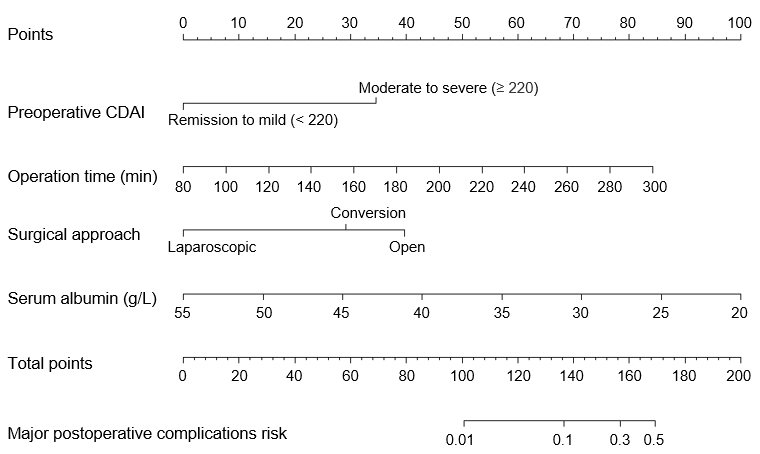 Figure 1 Nomogram construction. The possibility of major postoperative complications was estimated by summing the scores corresponding to each risk factor. CDAI: Crohn’s disease activity index.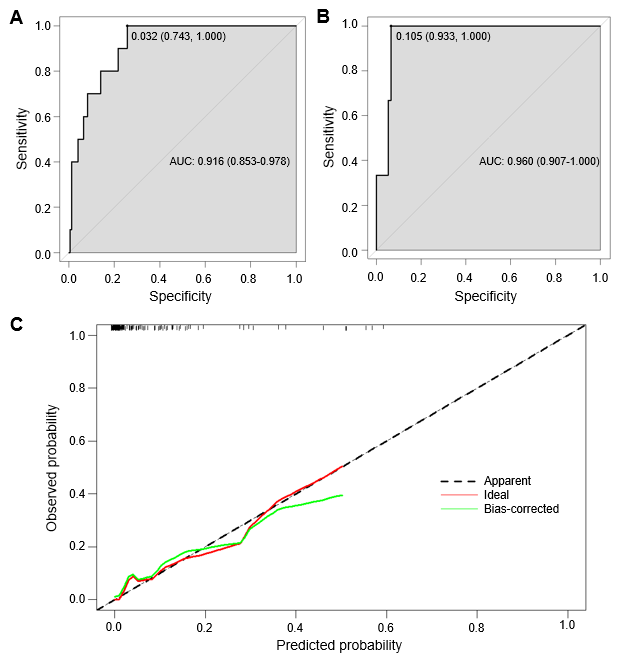 Figure 2 Evaluation of the nomogram predictive performance. A-C: Receiver operating characteristic (ROC) curves of the nomogram for predicting the probability of postoperative complications in the training cohort (A) and the validation cohort (B). The area under ROC curve of the training cohort and the validation cohort reached 0.916 and 0.960, respectively, indicating the high predictive value of the model. The calibration curve of the nomogram is close to the front diagonal, indicating that the nomogram had good prediction performance (C). AUC: Area under the curve.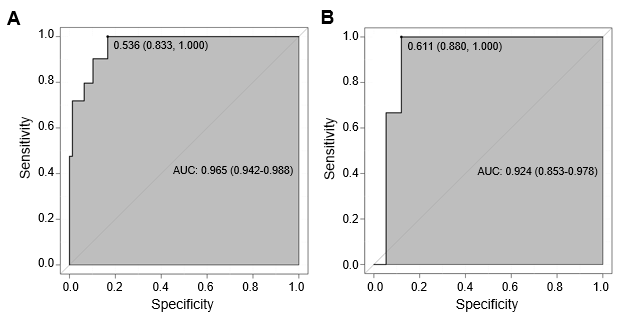 Figure 3 Performance of random forest model. A: The receiver operating characteristic curves (ROC) of the random forest (RF) model in the training cohort; B: The ROC of the RF model in the validation cohort. AUC: Area under the curve.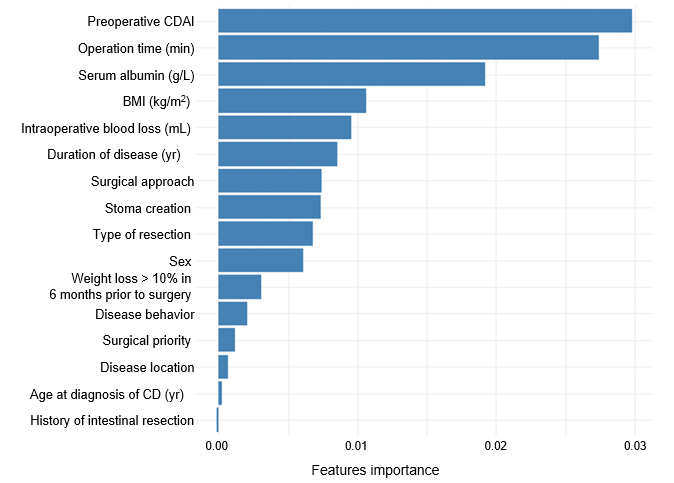 Figure 4 Feature importance ranking of the random forest model. CDAI: Crohn’s disease activity index; BMI: Body mass index; CD: Crohn’s disease.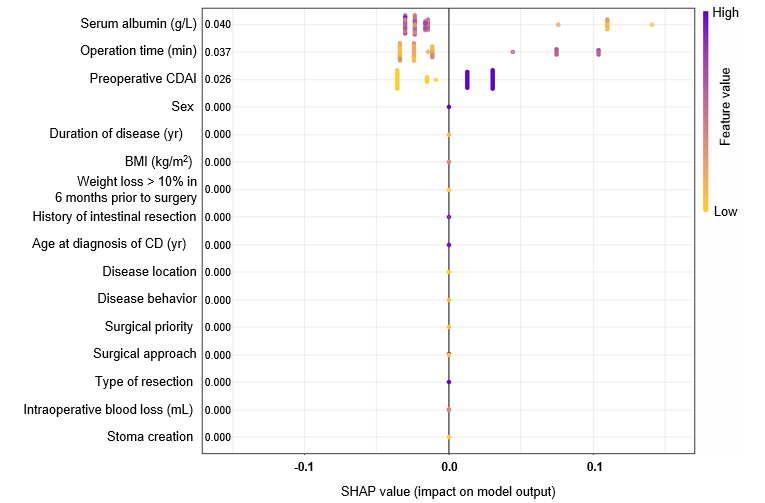 Figure 5 SHapley Additive exPlanations summary plots of the random forest model. The y-coordinate of each point is determined by the feature it represents, while the x-coordinate is determined by its impact on the model’s output. The color of each point indicates its value from high to low, according to the color bar on the right. The features on the y-axis are ordered by their importance. CDAI: Crohn’s disease activity index; BMI: Body mass index; CD: Crohn’s disease; SHAP: SHapley Additive exPlanations.Table 1 Demographic and Crohn’s disease data in patients undergoing intestinal resection1Clavien-Dindo ≥ III.2> 4 wk before surgery.3Including aminosalicylate, methotrexate, thiopurine.aP < 0.05.Data are given as mean ± SD or as n (%). CD: Crohn’s disease; BMI: Body mass index; CDAI: Crohn’s disease activity index.Table 2 Surgical data1Clavien-Dindo ≥ III.aP < 0.05.Data are given as mean ± SD or as n (%). ICR: Ileocolic resection.Table 3 Multivariate logistic regression analysis results of factors associated with major postoperative complications (Clavien-Dindo ≥ III)aP < 0.05.CDAI: Crohn’s disease activity index; OR: Odds ratio; CI: Confidence interval.Table 4 Related factors of postoperative hospital stayaP < 0.05.BMI: Body mass index; CDAI: Crohn’s disease activity index; CD: Crohn’s disease.VariablesTotal (n = 181)Major postoperative complication1Major postoperative complication1P valueVariablesTotal (n = 181)Yes (10)No (171)P valueSex0.281Male127 (70.2)5 (50.0)122 (71.3)Female54 (29.8)5 (50.0)49 (28.7)Age at surgery (yr)39.04 ± 13.036.7 ± 15.739.2 ± 12.80.558Duration of disease (yr)4.9 ± 5.25.6 ± 4.74.8 ± 5.20.454BMI (kg/m2)19.2 ± 3.418.0 ± 3.619.2 ± 3.40.137Weight loss > 10% in 6 months prior to surgery0.564Yes66 (36.5)5 (50.0)61 (35.7)No115 (63.5)5 (50.0)110 (64.3History of intestinal resection0.855Yes41 (22.7)3 (30.0)38 (22.2)No140 (77.3)7 (70.0)133 (77.8)Mean preoperative laboratory valuesC reactive protein serum level (mg/L)31.2 ± 43.218.8 ± 12.631.9 ± 44.30.901Erythrocyte sedimentation rate (mm/h)31.0 ± 15.438.9 ± 12.330.6 ± 15.40.071Platelets (× 109/L)295.2 ± 124.2330.4 ± 108.4293.2 ± 125.10.230Hemoglobin level (g/L)115.5 ± 21.3114.8 ± 30.2115.5 ± 20.70.896Serum albumin (g/L)36.3 ± 5.731.4 ± 5.936.6 ± 5.60.005aPreoperative therapy (< 3 months before surgery)0.075No preoperative therapy75 (41.4)4 (40.0)71 (41.5)Steroids2/traditional immunosuppressant349 (27.1)0 (0.0)49 (28.7)Biologicals45 (24.9)5 (50.0)40 (23.4)Combo therapy12 (6.6)1 (10.0)11 (6.4)Preoperative CDAI staging0.006aRemission to mild (< 220)103 (56.9)1 (10.0)102 (59.6)Moderate to severe (≥ 220)78 (43.1)9 (90.0)69 (40.4)Age at diagnosis of CD (yr)0.601A1 (< 17)10 (5.5)1 (10.0)9 (5.3)A2 (17-40)122 (67.4)7 (70.0)115 (67.2)A3 (> 40)49 (27.1)2 (20.0)47 (27.5)Disease location0.604L1 (ileal)35 (19.3)1 (10.0)34 (19.9)L2 (colonic)12 (6.6)1 (10.0)11 (6.4)L3 (ileocolic)134 (74.0)8 (80.0)126 (73.7)Disease behavior0.080B2 (stricturing)65 (35.9)1 (10.0)64 (37.4)B3 (penetrating)91 (50.3)6 (60.0)85 (49.7)B2P (structuring with perianal disease)7 (3.9)0 (0.0)7 (4.1)B3P (penetrating with perianal disease)18 (9.9)3 (30.0)15 (8.8)VariablesTotal (n = 181)Major postoperative complication1Major postoperative complication1P valueVariablesTotal (n = 181)Yes (10)No (171)P valueSurgical priority0.065Selective173 (95.68 (80.0165 (96.5Emergency8 (4.42 (20.06 (3.5Surgical approach0.011aLaparoscopic163 (90.16 (60.0157 (91.8Open6 (3.31 (10.05 (2.9Conversion12 (6.63 (30.09 (5.3Type of resection0.309ICR100 (55.25 (50.095 (55.6Right hemicolectomy25 (13.80 (0.025 (14.6Left-sided colectomy5 (2.80 (0.05 (2.9Subtotal colectomy21 (11.63 (30.018 (10.5Segmental resection of small bowel30 (16.62 (20.028 (16.4Stoma creation0.070Yes104 (57.59 (90.095 (55.6No77 (42.51 (10.076 (44.4Operative time (min)147.7 ± 37.6182.0 ± 40.8145.7 ± 36.50.007aIntraoperative blood loss (mL)133.1 ± 114.1195.0 ± 138.3129.5 ± 111.90.048aVariableMultivariate analysisMultivariate analysisMultivariate analysisVariableOR95%CIP valuePreoperative CDAIRemission to mild (< 220)ReferenceModerate to severe (≥ 220)10.0841.011-100.6260.490Serum albumin (g/L)0.8260.705-0.9680.016aSurgical approachLaparoscopicReferenceOpen14.1610.830-241.5720.067Conversion7.0001.188-41.2440.032aOperative time (min)1.0261.008-1.0450.005aVariableLinear regression analysisLinear regression analysisVariableUnivariate analysis P valueMultivariate analysis P valueSex0.798Age at surgery (yr)0.444Duration of disease (yr)0.449History of intestinal resection0.631BMI (kg/m2)0.132Weight loss > 10% in 6 months prior to surgery0.328Mean preoperative laboratory valuesC reactive protein serum level (mg/L)0.087Erythrocyte sedimentation rate (mm/h)0.602Platelets (× 109/L)0.886Hemoglobin level (g/L)0.0560.015aSerum albumin (g/L)0.056Preoperative CDAI staging0.061Montreal classificationAge at diagnosis of CD (yr)0.574Disease location0.342Disease behavior0.947Surgical priority< 0.001a0.001aSurgical approach< 0.001a< 0.001aType of resection0.039aStoma creation0.504Operation time (min)0.001a< 0.001aIntraoperative blood loss (mL)0.004a